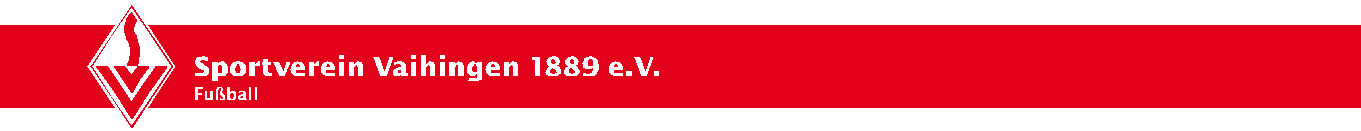 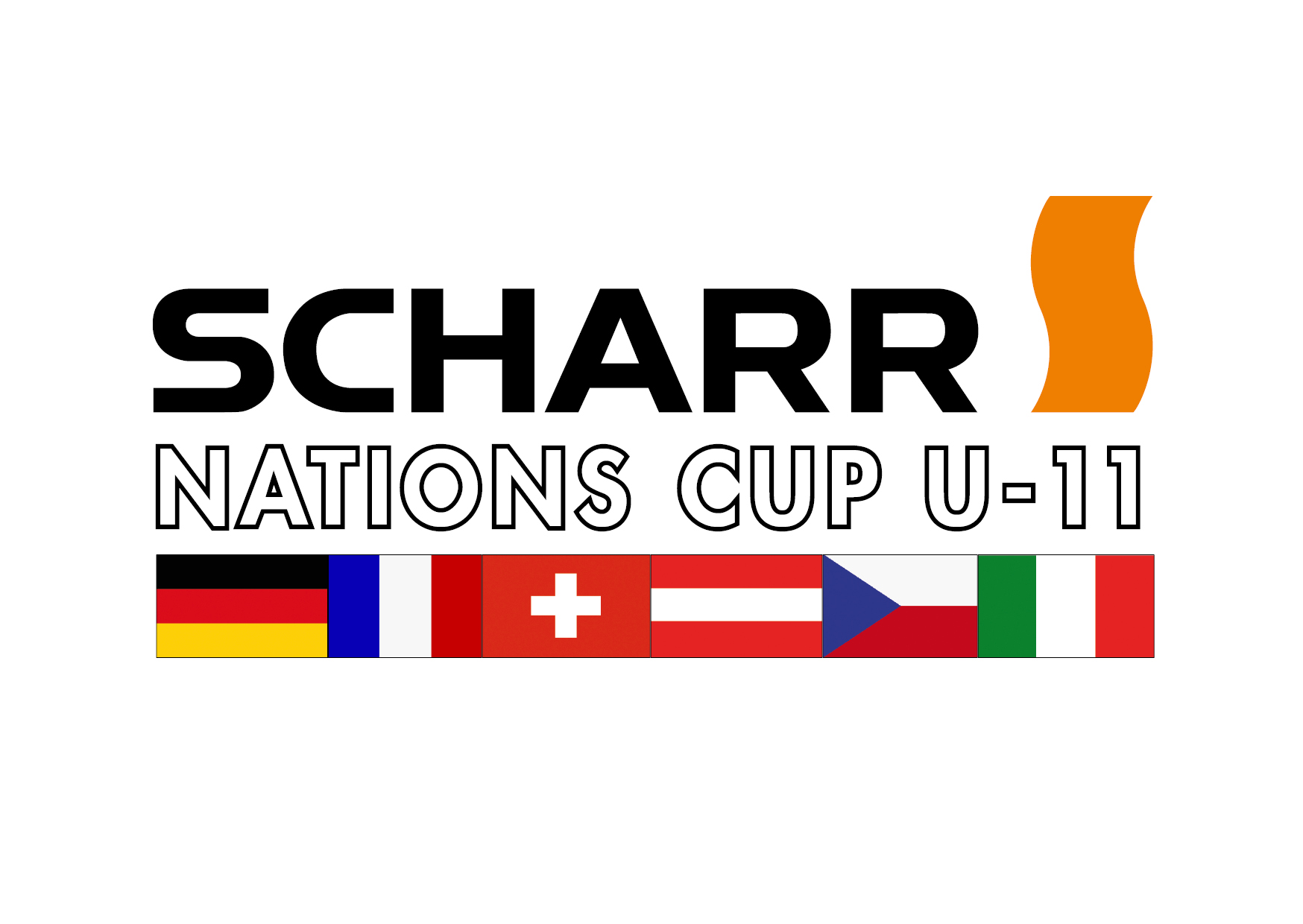 Teilnahmebestätigung: Qualifikation zum 4.U11 SCHARR NATIONS CUPWählen Sie bitte aus, an welchem Qualifikationsturnier Ihre Mannschaft teilnehmen möchte. Teilen Sie uns bitte auch mit, wenn eine Teilnahme alternativ an beiden Terminen möglich wäre, damit wir flexibler planen können.		Termin:		01.05.2015 beim SV Vaihingen		14.05.2015 beim TSV Musberg		Beide Termine sind möglichDer unten im Folgenden genannte Verein wird am Qualifikationsturnier zum 3. U11 SCHARR NATIONS CUP teilnehmen.Verein:Ansprechpartner:E-Mail:Tel.:Bitte schicken Sie das Anmeldeformular an: Felderer@svv-fussball.de